Computer Science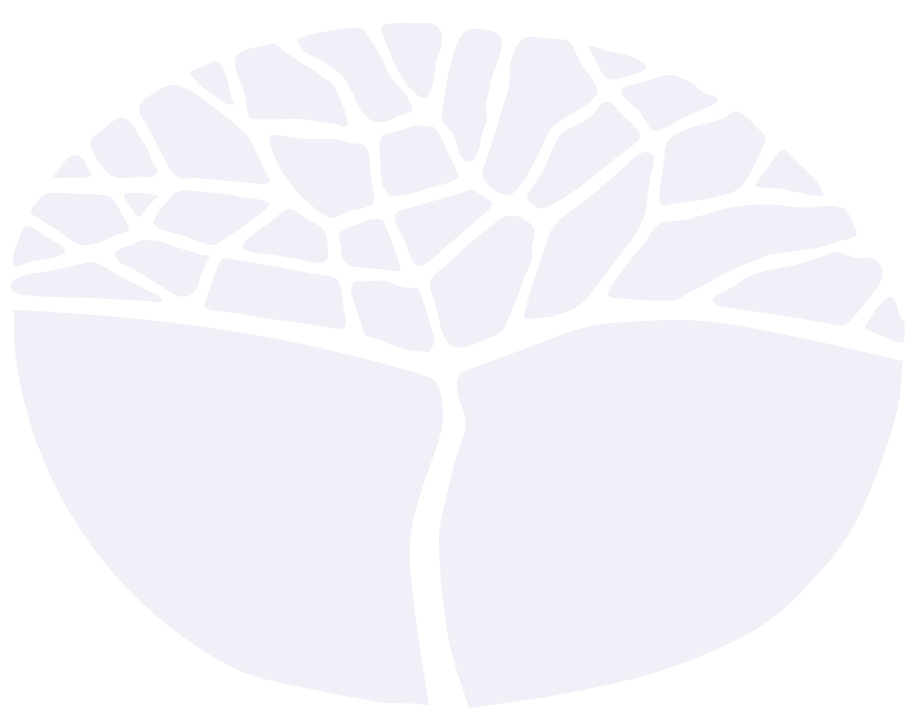 ATAR courseYear 12 syllabusIMPORTANT INFORMATIONThis syllabus is effective from 1 January 2020.Users of this syllabus are responsible for checking its currency.Syllabuses are formally reviewed by the School Curriculum and Standards Authority on a cyclical basis, typically every five years.Copyright© School Curriculum and Standards Authority, 2017This document – apart from any third party copyright material contained in it – may be freely copied, or communicated on an intranet, for non-commercial purposes in educational institutions, provided that the School Curriculum and Standards Authority is acknowledged as the copyright owner, and that the Authority’s moral rights are not infringed.Copying or communication for any other purpose can be done only within the terms of the Copyright Act 1968 or with prior written permission of the School Curriculum and Standards Authority. Copying or communication of any third party copyright material can be done only within the terms of the Copyright Act 1968 or with permission of the copyright owners.Any content in this document that has been derived from the Australian Curriculum may be used under the terms of the Creative Commons Attribution 4.0 International licence. ContentRationale	1Course outcomes	2Organisation	3Structure of the syllabus	3Organisation of content	3Representation of the general capabilities	6Representation of the cross-curriculum priorities	9Unit 3 – Design and development of computer-based systems and database solutions	10Unit description	10Unit content	10Unit 4 – Design and development of communication systems and software solutions	15Unit description	15Unit content	15School-based assessment	20Grading	21ATAR course examination	22Examination design brief – Year 12	23Appendix 1 – Grade descriptions Year 12	24Appendix 2 – Glossary	28RationaleThe Computer Science ATAR course focuses on the fundamental principles, concepts and skills within the field of computing and provides students with opportunities to develop flexibility and adaptability in the application of these, in the roles of developers and users. The underpinning knowledge and skills in computer science are practically applied to the development of computer systems and software, and the connectivity between computers, peripheral devices and software used in the home, workplace and in education is examined. Students develop problem-solving abilities and technical skills as they learn how to diagnose and solve problems in the course of understanding the building blocks of computing.In this course, the impact of technological developments on the personal, social and professional lives of individuals, businesses and communities is investigated. The ethical, moral and legal factors that influence developments in computing are explored so that students recognise the consequences of decisions made by developers and users in respect to the development and use of technology.This course provides students with practical and technical skills that equip them to function effectively in a world where these attributes are vital for employability and daily life in a technological society. It provides a sound understanding of computing to support students pursuing further studies in related fields.Course outcomesThe Computer Science ATAR course is designed to facilitate achievement of the following outcomes.Outcome 1 – Technology processStudents apply a technology process to develop computer-based systems.In achieving this outcome, students:investigate ideas and generate proposalsdevelop solutions that meet specifications and recognised standardsevaluate computer-based solutions.Outcome 2 – Knowledge and understanding of computer-based systemsStudents understand the design, application and interactions of hardware and software in computer-based systems.In achieving this outcome, students:understand the appropriate selection and application of computer-based system componentsunderstand the nature of the interactions between the elements of computer-based systemsunderstand the concepts associated with computer-based systems.Outcome 3 – Skills for computer-based systemsStudents apply skills to maintain, adapt or develop computer-based systems.In achieving this outcome, students:apply a range of problem-solving techniques when maintaining or developing computer-based systemsapply a range of conventions and standards when implementing a maintenance or development solutionapply organisational skills to identify and use appropriate hardware and software resources when maintaining or developing a computer-based system.Outcome 4 – Computer-based systems in societyStudents understand the interrelationships between the development and use of computer-based systems, the individual and society.In achieving this outcome, students:understand that developers’ attitudes and values affect the development of computer-based systemsunderstand that users’ attitudes and values affect the development and use of computer-based systemsunderstand there are legal, societal and ethical impacts when computer-based systems are developed and adopted.OrganisationThis course is organised into a Year 11 syllabus and a Year 12 syllabus. The cognitive complexity of the syllabus content increases from Year 11 to Year 12.Structure of the syllabusThe Year 12 syllabus is divided into two units which are delivered as a pair. The notional time for the pair of units is 110 class contact hours.Unit 3 – Design and development of computer-based systems and database solutionsIn this unit, students understand the design concepts and tools used to develop relational database systems. They consider the complex interactions between users, developers, the law, ethics and society when computer systems are used and developed.Unit 4 – Design and development of communication systems and software solutionsIn this unit, students gain the knowledge and skills to create software. They use algorithms and structured programming to design and implement software solutions for a range of problems using the Software Development Cycle. Students examine attitudes and values that lead to the creation and use of 
computer-based systems and their effect on society. Students consider networks, communication systems, including security and protocols.Each unit includes:a unit description – a short description of the purpose of the unitunit content – the content to be taught and learned.Organisation of contentThe unit content includes both theoretical aspects (Knowledge) and practical aspects (Skills).The course is divided into five content areas.Unit 3 is divided into two content areas:Systems analysis and developmentManaging dataUnit 4 is divided into three content areas:Developing softwareProgrammingNetworks and communicationsSystems analysis and developmentThe functions and technical capabilities of systems, how components are configured to form a computer system, and factors which affect the design of an information system, are explored. The compatibility of components, output, bandwidth considerations, and usability, security, health and safety considerations are explored. Evaluations of systems, devices or components are conducted while acquiring computer hardware knowledge and skills.Managing dataThe distinction between data and information, including the different types of data (including text and number) and the varied representation of data within a computer, is addressed. The representation of data types in data dictionaries, the graphical representation of data, how data is stored into separate entities using a relational database and the process of normalisation are examined.Developing softwareA Systems Development Cycle (SDC) that includes some basic systems engineering and the application of standards is applied. How a developer’s interactions with users affect the development and use of the system is investigated. Various methods of developing software systems and the problems associated with connecting systems in an increasingly global environment are addressed. The different perspectives of users and developers to the development and use of computer-based systems are explored.ProgrammingThe basic constructs of sequence, selection and iteration are examined. The analysing and breaking down of problems into small, self-contained units for which procedures or functions are created in a programming language is addressed. The passing of parameters to procedures, functions and modules are explored. This includes the means by which records, files and databases in an application are accessed and an understanding of the operation of compilers and interpreters is developed.Networks and communicationsThe various structures and components of a network, including the communication media used to combine them are examined. The convergence of technologies, which involves the integration of computers and communication hardware, is investigated. Similarly, the design and creation of networks of various configurations, as well as connecting networks of different types, are investigated. The application of connectivity standards, relating to networks and the internet, is addressed. Communication software models, and standards; the types, purpose and use of protocols, servers and operating systems in communications; and software and the aspects to consider in network security are explored.ResourcesIt is recommended that for delivery of Computer Science, students have access to the following resources:computers with access to the internetperipheral devices, including:scanner/photocopier/printer (multi-function device)printersapplications softwarespreadsheet softwareword processing softwarepresentation softwaremultimedia softwarepersonal communication softwarecollaborative management softwarebrowser softwareweb-authoring softwareProgramming languagesThere is no prescribed programming language for the Computer Science ATAR course. However, to meet the assessment requirements for this syllabus, it is required that students use a programming language that enables the:development of a purpose-designed software solutiondesign, creation, modification, testing, evaluation and documentation of programswriting, compiling, interpretation, testing and debugging of codeuse and development of a user interface.For the Computer Science ATAR course, the programming language should provide the student with opportunity to:use control structures, including sequence, selection and iterationconstruct and use data structures, including arrays and recordsdesign and implement data validation techniquesapply modularised and structured programming methods using modularisation and parameter passing.There is no requirement within this course to create a user interface, unless required for a particular programming language (e.g. PHP).The suggested programming languages for the Computer Science ATAR course are:Visual BasicPascalPythonPHPJavaC#Javascript.Database management systemsThere is no prescribed database management system for the Computer Science ATAR course. However, to meet the assessment requirements for this syllabus, it is required that students use a database management system that enables the:development of a purpose-designed database solutiondesign, creation, modification, testing and evaluation of a database solutioncreation of tables, queries, forms and reportsuse and development of a user interface.The database management systems should provide the student with opportunity to:create a working relational databaseconstruct simple queries using SQL within one or two tablesconstruct queries across multiple tables using a database toolapply programmed control structuresdevelop and use a user interface.The suggested database management system software for the Computer Science ATAR course is:Microsoft AccessMySQLFileMakerFoxProParadox.Representation of the general capabilitiesThe general capabilities encompass the knowledge, skills, behaviours and dispositions that will assist students to live and work successfully in the twenty-first century. Teachers may find opportunities to incorporate the capabilities into the teaching and learning program for Computer Science. The general capabilities are not assessed unless they are identified within the specified unit content.LiteracyStudents become literate as they develop the knowledge, skills and dispositions to interpret and use language confidently for learning and communicating in and out of school and for participating effectively in society. Literacy involves students listening to, reading, viewing, speaking, writing and creating oral, print, visual and digital texts, and using and modifying language for different purposes in a range of contexts.In the Computer Science ATAR course, students develop literacy capability as they learn how to communicate ideas, concepts and detailed proposals to a variety of audiences; recognise how language can be used to manipulate meaning; and read and interpret detailed written instructions. They learn to understand and use language to discuss and communicate information, concepts and ideas related to the course.By learning the literacy of computer science, students understand that language varies according to context and they increase their ability to use language flexibly. Computer science vocabulary is often technical and includes specific terms for concepts, processes and production. Students learn to understand that much technological information is presented in the form of drawings, diagrams, flow charts, models, tables and graphs. They also learn the importance of listening and talking when learning about technologies processes, especially in articulating, questioning and evaluating ideas.NumeracyStudents become numerate as they develop the knowledge and skills to use mathematics confidently across other learning areas at school and in their lives more broadly. Numeracy involves students in recognising and understanding the role of mathematics in the world, and having the dispositions and capacities to use mathematical knowledge and skills purposefully.In the Computer Science ATAR course, students work with the concepts of number, geometry, scale and proportion. They use models, create accurate technical drawings, work with digital models and use computational thinking in decision-making processes when designing and creating best-fit solutions.Information and communication technology capabilityStudents develop information and communication technology (ICT) capability as they learn to use ICT effectively and appropriately to access, create and communicate information and ideas, solve problems and work collaboratively, and in their lives beyond school. The capability involves students in learning to make the most of the digital technologies available to them. They adapt to new ways of doing things as technologies evolve, and limit the risks to themselves and others in a digital environment.In the Computer Science ATAR course, students create solutions that consider social and environmental factors when operating digital systems with digital information. They develop an understanding of the characteristics of data, digital systems, audiences, procedures and computational thinking. They apply this when they investigate, communicate and create purpose-designed digital solutions. Students learn to formulate problems, logically organise and analyse data and represent it in abstract forms. They automate solutions through algorithmic logic. Students decide the best combinations of data, procedures and human and physical resources to generate efficient and effective digital solutions.Critical and creative thinkingStudents develop capability in critical and creative thinking as they learn to generate and evaluate knowledge, clarify concepts and ideas, seek possibilities, consider alternatives and solve problems. Critical and creative thinking are integral to activities that require students to think broadly and deeply using skills, behaviours and dispositions, such as reason, logic, resourcefulness, imagination and innovation in all learning areas at school and in their lives beyond school.In the Computer Science ATAR course, students develop capability in critical and creative thinking as they imagine, generate, develop, produce and critically evaluate ideas. They develop reasoning and the capacity for abstraction through challenging problems that do not have straightforward solutions. Students analyse problems, refine concepts and reflect on the decision-making process by engaging in systems, design and computational thinking. They identify, explore and clarify technologies, information and use that knowledge in a range of situations. In the Computer Science ATAR course, students think critically and creatively.They consider how data and information systems impact on our lives and how these elements might be better designed and managed.Personal and social capabilityStudents develop personal and social capability as they learn to understand themselves and others, and manage their relationships, lives, work and learning more effectively. The capability involves students in a range of practices, including recognising and regulating emotions, developing empathy for others and understanding relationships, establishing and building positive relationships, making responsible decisions, working effectively in teams, handling challenging situations constructively and developing leadership skills.In the Computer Science ATAR course, students develop personal and social capability as they engage in project management and development in a collaborative workspace. They direct their own learning, plan and carry out investigations, and become independent learners who can apply design thinking, technologies understanding and skills when making decisions. Students develop social and employability skills through working cooperatively in teams, sharing resources, tools, equipment and processes, making group decisions, resolving conflict and showing leadership. Designing and innovation involve a degree of risk-taking and as students work with the uncertainty of sharing new ideas they develop resilience.The Computer Science ATAR course enhances students’ personal and social capability by developing their social awareness. Students develop understanding of diversity by researching and identifying user needs. They develop social responsibility through the understanding of empathy with and respect for others.Ethical understandingStudents develop ethical understanding as they identify and investigate concepts, values, character traits and principles, and understand how reasoning can help ethical judgement. Ethical understanding involves students in building a strong personal and socially oriented, ethical outlook that helps them to manage context, conflict and uncertainty, and to develop an awareness of the influence that their values and behaviour have on others.In the Computer Science ATAR course, students develop the capacity to understand and apply ethical and socially responsible principles when collaborating with others and creating, sharing and using technologies data, processes, tools and equipment. In this course, students consider their own roles and responsibilities as discerning citizens, and learn to detect bias and inaccuracies. Understanding the protection of data, intellectual property and individual privacy in the school environment helps students to be ethical digital citizens.Intercultural understandingStudents develop intercultural understanding as they learn to value their own cultures, languages and beliefs, and those of others. They come to understand how personal, group and national identities are shaped, and the variable and changing nature of culture. The capability involves students in learning about and engaging with diverse cultures in ways that recognise commonalities and differences, create connections with others and cultivate mutual respect.In the Computer Science ATAR course, students consider how technologies are used in diverse communities at local, national, regional and global levels, including their impact and potential to transform people’s lives. They explore ways in which past and present practices enable people to use technologies to interact with one another across cultural boundaries.Representation of the cross-curriculum prioritiesThe cross-curriculum priorities address contemporary issues which students face in a globalised world. Teachers may find opportunities to incorporate the priorities into the teaching and learning program for the Computer Science ATAR course. The cross-curriculum priorities are not assessed unless they are identified within the specified unit content.Aboriginal and Torres Strait Islander histories and culturesThe Computer Science ATAR course may provide opportunities for students to explore creative, engaging and diverse learning contexts for students to value and appreciate the contribution by the world’s oldest continuous living cultures to past, present and emerging technologies.Asia and Australia's engagement with AsiaThe Computer Science ATAR course may provide opportunities for students to explore contemporary and emerging technological achievements that the Asia region and Pacific region have made, and continue to make, to global technological advances, including; innovation in hardware and software design and development; the regions’ role in outsourcing of information and communications technology (ICT) services; and globalisation. Students could also consider the contribution of Australia’s contemporary and emerging technological achievements to the Asia and Pacific Regions.SustainabilityThe Computer Science ATAR course may provide opportunities for students, within authentic contexts, to choose and evaluate digital technologies and information systems with regard to risks and opportunities they present. They may also evaluate the extent to which digital solutions can embrace and promote sustainable practices.Unit 3 – Design and development of computer-based systems and database solutionsUnit descriptionStudents learn about the design concepts and tools used to develop relational database systems. They consider the complex interactions between users, developers, the law, ethics and society when computer systems are used and developed.Unit contentAn understanding of the Year 11 content is assumed knowledge for students in Year 12. It is recommended that students studying Unit 3 and Unit 4 have completed Unit 1 and Unit 2.This unit includes the knowledge, understandings and skills described below. This is the examinable content.The unit content includes theoretical aspects (Knowledge) and practical aspects (Skills) and organised into two content areas:Systems analysis and developmentManaging data.Typically, approximately 60 percent of class time would be allocated for the Managing data content and approximately 40 percent would be allocated for Systems analysis and development content.Systems analysis and developmentKnowledgetypes of system development methodologieslinear – waterfall/cascadeiterative – rapid application development (RAD)advantages and disadvantages of linear and iterative system development methodologiesstages of the system development life cycle (SDLC)preliminary analysisproblem definitionfeasibility studyanalysismodel of current systemrequirements of new systemdesignlogical and physical designdevelopmenthardware and software acquisitionconstruction and testingimplementationchange-over methods, including: direct cut, phased, pilot and parallelevaluation and maintenanceperformance evaluationfault finding and correctiondata gathering techniques used in the SDLC, including: observation, questionnaire, interview, sample forms, and sampling volume of work processed by systemproject management computer aided software engineering (CASE) toolsGantt chartsprogram evaluation review technique (PERT) chartssystems development documentation as a part of the SDLCcontext diagrams using Yourdon/DeMarco notationdata flow diagrams using Yourdon/DeMarco notationsystem manualsuser manualsSkillsapply data gathering techniques and CASE toolsanalyse user and system documentation, including: Gantt charts, PERT charts, context and data flow diagramscreate user and system documentation as a part of the SDLCapply context diagrams and data flow diagrams, using Yourdon/DeMarco notation, as a part of the SDLCdetect errors in diagramsdefine system boundariescreate accurate diagramscreate context diagramscreate Level 0 DFDscreate Level 1 DFDsKnowledgeappropriate hardware components for a computer system designed for a specific purposepurpose of a standard operating environment (SOE)advantages and disadvantages of a SOEroles of an operating systemschedulingmanaging concurrencymanaging memorymanaging devicesrole of file systemsfeatures of file systems, including:space managementfilenamesdirectoriesrole of driverstypes of operating systemsembeddedstand aloneserverrole of the following components of the central processing unit (CPU)arithmetic logic unit (ALU)control unit (CU)registersprogram countersystem clockdata, address and control buspurpose of the fetch-execute cyclestages of the fetch-execute cyclefetchdecodeexecutestorepurpose of processor architectures for different types of systemstypes of processingdistributedsequentialparallelmulti-corepurpose of using benchmarking to determine system performance:softwarehardwareoperating systemspurpose of disaster recovery planstypes of disaster recovery tools, including:online storageincremental backupfull backupRAID (Level 0, 1, 10)uninterruptible power supply (UPS)benefits of virtualisationtypes of platform virtualisationdesktop virtualisationpersonal computer virtualisationserver virtualisationstorage virtualisationpurpose of platform virtualisation with application virtualisationpurpose of cloud computingadvantages and disadvantages of cloud computingconvergence of technologies, including the continued development of mobile devicesenvironmental issues related to the disposal of computer componentsmethods for the secure disposal of data, including:physical destruction of mediaoverwritingpurpose of intellectual property in the development of ICT systemsrole of law and ethics in the use of ICT systems, including:use of code of conduct policiesprevention of software and information piracyManaging dataKnowledgetypes of physical storage of databasesonlinelocaltypes of databasesdistributedcentralisedstructure of data warehouses and data martsrole of data miningcompare data warehouses and data marts as methods of data storage and distributionethical implications of the use of data warehouses, data marts and data miningpurpose of a data dictionaryelements of a data dictionary, including: element name, data type, size/format default, description, constraintdatabase management system concepts, including:data definitiondata duplicationdata integrity, including: referential integrity, domain integrity and entity integritydata redundancydata anomalies, including: insert, delete and updatedata manipulationdata securitynormalisation of data to 3rd normal form (NF)role of open systems in:database interconnectivitydatabase developmentdatabase managementdata driven websitesdata modelling using Chen’s notation entity relationship (ER) diagramspurpose of database documentation for the userrole of law and ethics in the storage and disposal of personal data, including: the impact of privacy laws in Australia on the storage and distribution of datadesign considerations for visual interfaces and navigation systems within database systems, including:readabilitynavigationlogical orderinclusivitySkillsanalyse existing ER diagramscreate accurate ER diagramscreate a model of a database solution using Chen’s notation entity relationship (ER) diagramscreate data dictionariescreate visual interface and navigation systems to assist users of a databasecreate database documentation for the usernormalise data to 3rd NFresolve complex many to many (M:N) relationships in a multi-table relational database system 
(three or more entities)create a working relational multi-table database using:data typesrelationsprimary, composite and foreign keysreferential integrityrelationships, including: set cascade inserts, updates and deletescardinality (1:1, 1:M, M:1, M:N)validation rulesformsreportssimple queries using SQL (up to two tables), including insert, update and select queriesqueries across multiple tables using appropriate database tools, including the following: parameter, calculated field, concatenated field, aggregation, update, delete and make tableapply simple programmed control structures, including IF statements and calculations within the databaseUnit 4 – Design and development of communication systems and software solutionsUnit descriptionStudents gain the knowledge and skills to create software. They use algorithms and structured programming to design and implement software solutions for a range of problems using the software development cycle (SDC). Students examine attitudes and values that lead to the creation and use of computer-based systems and their effect on society. They consider networks, communication systems, including security and protocols.Unit contentThis unit builds on the content covered in Unit 3.This unit includes the knowledge, understandings and skills described below. This is the examinable content.The unit content includes theoretical aspects (Knowledge) and practical aspects (Skills) organised into three content areas:Developing softwareProgrammingNetworks and communications.Typically, approximately 60 percent of class time would be allocated for the Programming content, approximately 20 percent would be allocated for Developing software content, and approximately 
20 percent would be allocated for Networks and communications content.Developing softwareKnowledgetypes of software licence requirements, including:network (per seat)enterprisecommercial/proprietaryend user licence agreement (EULA)factors affecting the development of software, including:user needsuser interfaceprocessing efficiencydevelopment timetechnical specificationsprofessional ethics of developers when creating new softwarelegal obligations of developers when creating new softwarelegal and ethical responsibilities of software usersstages of the software development cycle (SDC)analyse detailed requirementsdesign data and algorithmscode data structures and instructionsdebug syntax and logic errorstest to meet specificationsdocument internally and externallyimplement and test with live dataevaluate performance of the programSkillsapply the SDC in planning and developing software solutionsProgrammingKnowledgecharacteristics of simple data types:integerreal (floating point number)Booleancharactercharacteristics of complex data types:stringone-dimensional arraysrecordsprogramming concepts, including:constantsvariables (local, global, parameters)appropriate naming conventions for variablescontrol structuresstubsstatementsmodularisationfunctionsscope and lifetime of identifiers, including: parameter passing (value and reference)difference between source code, byte code and executable codedifference between an interpreter and a compilertypes of program or code errors, including:syntax errorsrun-time errorslogical errorspurpose and characteristics of internal and external documentationsoftware development documentation as a part of the SDCstructure charts using the Yourdon and Constantine methodmodelling of an algorithm using trace tables to test for logictypes of data validation techniques, including:range checkingtype checkingSkillsuse pseudocode to represent a programming solutionapply, using pseudocode and a programming language, the following programming concepts:constantsvariables (local, global, parameters)naming conventions for variablesstubsstatementsmodularisationfunctionsparameter passing (value and reference)one-dimensional arraysapply, using pseudocode and a programming language, the following control structures:sequenceselectionone-way (if then)two-way (if then else)multi-way (case, nested if)iterationtest first (while)test last (repeat until)fixed (for)resolve program and code errorsapply the following algorithmic and programming techniques:develop internal and external documentationinterpret and create structure charts with parameter passingselect and apply suitable test data and testing techniquesuse trace tables to test for and debug logic errorsuse data validation techniques, including range checking and type checkingapply the SDC to create prototype digital solutions using pseudocode and an appropriate programming languageNetworks and communicationsKnowledgerole of the following hardware devices in network communications:routerswitchfirewallmodemnetwork interface card (NIC)wireless access pointbridgegatewayrepeatersrole of the layers within the Department of Defence (DoD) transmission control protocol/internet protocol (TCP/IP) model in network communicationspurpose of the layers within the DoD TCP/IP model, including:application layertransport layerinternet layernetwork layercharacteristics of wireless transmission media, including:broadcast radiosatellitemicrowavecellularcharacteristics of wired transmission media, including:twisted pair (unshielded twisted pair [UTP] and shielded twisted pair [STP])fibre optic (single-mode, multi-mode)similarities and differences of the carrier sense multiple access with collision detection (CSMA/CD) and the carrier sense multiple access with collision avoidance (CSMA/CA) network control protocolsmethods of error detection and correction in digital data transmission, including:parity bitchecksumtypes of communications protocols and standards, including:wireless (Bluetooth, ethernet 802.11x, radio frequency identification [RFID])wired (ethernet 802.3)TCP/IP (IP4, IP6)dynamic host configuration protocol (DHCP) and domain name system (DNS)role of storage area networks (SAN) and network attached storage (NAS)similarities and differences of SAN and NASmethods used to ensure the security of networks, including use of:firewallsanti-virus softwarepassword and network user policiesauthenticationencryptionstrategies used to compromise the security of networks, including:denial of serviceback doorsIP spoofingphishingfactors influencing the performance of a network, including:bandwidthnetwork designdata collisionsexcess broadcast trafficSkillscreate network diagrams using the CISCO network diagrammatic conventions to represent network topologies for LAN, WLAN and WANSchool-based assessmentThe Western Australian Certificate of Education (WACE) Manual contains essential information on principles, policies and procedures for school-based assessment that needs to be read in conjunction with this syllabus.Teachers design school-based assessment tasks to meet the needs of students. The table below provides details of the assessment types for the Computer Science ATAR Year 12 syllabus and the weighting for each assessment type.Assessment table – Year 12Teachers are required to use the assessment table to develop an assessment outline for the pair of units.The assessment outline must:include a set of assessment tasksinclude a general description of each taskindicate the unit content to be assessedindicate a weighting for each task and each assessment typeinclude the approximate timing of each task (for example, the week the task is conducted, or the issue and submission dates for an extended task).In the assessment outline for the pair of units, each assessment type must be included at least twice with the exception of Project, which could be a combined task based on both units.The set of assessment tasks must provide a representative sampling of the content for Unit 3 and Unit 4.Assessment tasks not administered under test/controlled conditions require appropriate validation/authentication processes.GradingSchools report student achievement in terms of the following grades:The teacher prepares a ranked list and assigns the student a grade for the pair of units. The grade is based on the student’s overall performance as judged by reference to a set of pre-determined standards. These standards are defined by grade descriptions and annotated work samples. The grade descriptions for the Computer Science ATAR Year 12 syllabus are provided in Appendix 1. They can also be accessed, together with annotated work samples, through the Guide to Grades link on the course page of the Authority website at www.scsa.wa.edu.auTo be assigned a grade, a student must have had the opportunity to complete the education program, including the assessment program (unless the school accepts that there are exceptional and justifiable circumstances).Refer to the WACE Manual for further information about the use of a ranked list in the process of assigning grades.ATAR course examinationAll students enrolled in the Computer Science ATAR Year 12 course are required to sit the ATAR course examination. The examination is based on a representative sampling of the content for Unit 3 and Unit 4. Details of the ATAR course examination are prescribed in the examination design brief on the following page.Refer to the WACE Manual for further information.Examination design brief – Year 12Time allowedReading time before commencing work:	ten minutesWorking time for paper:	three hoursPermissible itemsStandard items:	pens (blue/black preferred), pencils (including coloured), sharpener, correction fluid/tape, eraser, ruler, highlightersSpecial items:	up to three calculators, which do not have the capacity to create or store programmes or text, are permitted in this ATAR course examination, MATHOMAT and/or Mathaid and/or any system flowchart templateProvided by the supervisorA source booklet containing stimulus materialAppendix 1 – Grade descriptions Year 12Appendix 2 – Glossary This glossary is provided to enable a common understanding of the key terms in this syllabus.Type of assessmentWeightingProjectThe student is required to develop a database and/or software system by using the system development life cycle and/or software development cycle. Students are provided with stimulus material on which the project is based.Stimulus material can include: diagrams; extracts from newspaper and/or journal articles; data dictionaries; structure charts; trace tables; Gantt and PERT charts; algorithms and/or algorithm segments (in pseudocode); and/or screen captures or representations of databases and programs. Diagrams can include: entity relationship diagrams, computer system diagrams, network diagrams, context diagrams and/or logical data flow diagrams (Level 0 and/or Level 1).The student is required to research ideas; implement a database and/or software system using a database management system and programming language; explore, develop and evaluate solutions; and manage processes throughout production to produce solutions.30%Theory testTests typically consist of a combination of questions requiring short and extended answers.Short answer questions can be a mix of closed and open items that can be scaffolded or sectionalised. The student can be required to: explain concepts, apply knowledge, analyse and/or interpret data and/or refer to stimulus material.Stimulus material can include: diagrams; extracts from newspaper and/or journal articles; data dictionaries; structure charts; trace tables; Gantt and PERT charts; algorithms and/or algorithm segments (in pseudocode); and/or screen captures or representations of databases and programs. Diagrams can include: entity relationship diagrams, computer system diagrams, network diagrams, context diagrams and/or logical data flow diagrams (Level 0 and/or Level 1).Extended answer questions can be a mix of closed and open items that can be scaffolded or sectionalised typically with an increasing level of complexity. The student can be required to apply knowledge and/or critical thinking skills; analyse and/or interpret data, extended algorithms, relational databases, tables and/or diagrams; devise labelled diagrams, and/or solutions (or parts of solutions). Some questions can require the student to refer to stimulus material.Stimulus material can include: diagrams; extracts from newspaper and/or journal articles; data dictionaries; structure charts; trace tables; Gantt and PERT charts; algorithms and/or algorithm segments (in pseudocode); and/or screen captures or representations of databases and programs. Diagrams can include: entity relationship diagrams, computer system diagrams, network diagrams, context diagrams and/or logical data flow diagrams (Level 0 and/or Level 1).20%Practical testTests typically consist of a set of questions requiring the use of a programming language and/or a relational database management system.Programming skills assessed include: writing code; and/or compiling, testing and/or debugging program code.Database skills assessed include: creating fields, data types, keys for tables, queries, forms and/or reports.10%ExaminationTypically conducted at the end of each semester and/or unit and reflecting the examination design brief for this syllabus.40%GradeInterpretationAExcellent achievementBHigh achievementCSatisfactory achievementDLimited achievementEVery low achievementSectionSupporting informationSection OneShort answer40% of the total examination20–30 questionsSuggested working time: 70 minutesQuestions can be a mix of closed and open items that can be scaffolded or sectionalised.The candidate can be required to: explain concepts, apply knowledge, analyse and/or interpret data. Some questions can require the candidate to refer to stimulus material.Stimulus material can include: diagrams; extracts from newspaper and/or journal articles; data dictionaries; structure charts; trace tables; Gantt and PERT charts; algorithms and/or algorithm segments (in pseudocode); and/or screen captures or representations of databases and programs.Diagrams can include: entity relationship diagrams, computer system diagrams, network diagrams, context diagrams and/or logical data flow diagrams (Level 0 and/or Level 1).Section TwoExtended answer60% of the total examination4–6 questionsSuggested working time: 110 minutesQuestions can be a mix of closed and open items that can be scaffolded or sectionalised typically with an increasing level of complexity.The candidate can be required to: explain concepts; apply critical thinking skills; analyse and/or interpret complex data, extended algorithms, relational databases, tables and/or diagrams; devise labelled diagrams, and/or solutions (or parts of solutions); and/or refer to a case study. Some questions can require the candidate to refer to stimulus materials.Stimulus material can include: diagrams; extracts from newspaper and/or journal articles; data dictionaries; structure charts; trace tables; Gantt and PERT charts; algorithms and/or algorithm segments (in pseudocode); and/or screen captures or representations of databases and programs.Diagrams can include: entity relationship diagrams, computer system diagrams, network diagrams, context diagrams and/or logical data flow diagrams (Level 0 and/or Level 1).AKnowledge and understandingAccurately uses computer science terminology to describe processes and concepts in context and with justification.ASystems development processesConsistently conducts an accurate analysis of an existing information system using appropriate data gathering techniques to develop an accurate model of the information system. Identifies the requirements, and provides detailed specifications for a proposed information system, based on analysis of an existing information system.Effectively manages the development of an information system, efficiently using appropriate CASE tools. Consistently creates Context, Level 0 and Level 1 Data Flow Diagrams to accurately represent an information system with correct use of diagrammatic conventions.Consistently applies the system development life cycle approach to develop a functional and efficient digital solution based on system requirements.AData management skillsConsistently creates entity relationship diagrams accurately reflecting system requirements, and accurately representing relationships, cardinality, attributes, keys and diagrammatic conventions.Consistently applies normalisation to the 3rd normal form to accurately model a complex database solution.Consistently creates functional multi-table relational databases, accurately reflecting relevant system requirements and consisting of appropriate relationships, keys and data types with queries across multiple tables to efficiently extract, insert and update relevant data with data validation.Consistently creates functional and efficient queries across multiple tables, including use of parameters, calculated fields, concatenated fields and aggregation.AProgramming skillsConsistently designs and creates accurate and efficient pseudocode and structure charts for algorithms, including modularisation with the correct use of functions and parameter passing.Consistently applies programming concepts and control structures to accurately create an effective programming solution using pseudocode and a programming language, accurately reflecting system requirements. Develops programming solutions that include appropriate and consistent use of functions, modularisation, local and global variables and parameter passing.Consistently designs and creates appropriate test data to accurately and efficiently validate algorithms, using trace tables and appropriate data validation techniques.Consistently applies the software development cycle to create an effective prototype digital solution, accurately reflecting system requirements.BKnowledge and understandingAccurately uses computer science terminology to describe processes and concepts in context.BSystems development processesConducts an analysis of an existing information system using appropriate data gathering techniques to develop a model of the information system.Identifies the key system requirements, and provides specifications for a proposed information system, based on the analysis of an existing information system.Manages the development of an information system using appropriate CASE tools.Creates Context, Level 0 and Level 1 Data Flow Diagrams to represent an information system with correct use of diagrammatic conventions.Applies the system development life cycle approach to develop a functional digital solution based on key system requirements.BData management skillsCreates entity relationship diagrams reflecting system requirements, accurately representing relationships, cardinality, attributes, keys and diagrammatic conventions.Applies normalisation to the 3rd normal form to accurately model a simple database solution.Creates functional multi-table relational databases reflecting relevant system requirements and consisting of appropriate relationships, keys and data types with queries across multiple tables to extract, insert and update relevant data with data validation.Creates queries across multiple tables, including use of parameters, calculated fields, concatenated fields and aggregation.BProgramming skillsDesigns and creates accurate pseudocode and structure charts using modularisation, with the correct use of functions and parameter passing.Applies programming concepts and control structures to create a programming solution using pseudocode and a programming language, reflecting system requirements. Develops programming solutions that include use of functions, modularisation, local and global variables and parameter passing.Designs and creates test data to accurately validate algorithms, using trace tables and appropriate data validation techniques.Applies the software development cycle to create a prototype digital solution, reflecting system requirements.CKnowledge and understandingUses computer science terminology, and describes processes and concepts.CSystems development processesConducts an analysis of an existing information system using a limited range of data gathering techniques to develop a model of the information system.Identifies the requirements, and provides limited specifications, for a proposed information system based on the analysis of an existing information system.Manages the development of an information system using a limited range of CASE tools.Creates Context, Level 0 and Level 1 Data Flow Diagrams to represent key aspects of an information system with minor errors in logic and/or conventions.Applies the system development life cycle approach to develop a digital solution based on limited system requirements.CData management skillsCreates entity relationship diagrams reflecting system requirements, inconsistently representing relationships, cardinality, attributes, keys and/or diagrammatic conventions.Applies normalisation to the 3rd normal form to model a simple database solution.Creates multi-table relational databases, reflecting key aspects of system requirements and consisting of appropriate relationships, keys and data types with simple queries to extract insert and update relevant data.Creates queries across multiple tables, with use of parameters and calculated fields.CProgramming skillsDesigns and creates pseudocode and structure charts with a limited use of modularisation and inconsistent use of functions and parameter passing.Applies programming concepts and control structures to create a programming solution using pseudocode and a programming language, with minor errors in logic, code and/or conventions, reflecting key aspects of system requirements. Develops programming solutions that include limited use of functions, modularisation and parameter passing.Designs and creates test data to validate algorithms, using trace tables and data validation techniques.DKnowledge and understandingAttempts to use computer science terminology to describe processes and concepts.DSystems development processesAttempts to conduct a limited analysis of an existing information system using a limited range of data gathering techniques to develop an incomplete model of the information system.Attempts to identify the requirements, and provides inappropriate and/or incomplete specifications, for a proposed information system based on the analysis of an existing system.Unsuccessfully manages the development of an information system.Creates incomplete Context, Level 0 and Level 1 Data Flow Diagrams, inaccurately representing aspects of an existing and/or proposed information system.Inconsistently and/or partially applies the system development life cycle approach to develop an incomplete digital solution.DData management skillsCreates incomplete entity relationship diagrams partially reflecting system requirements, including main entities and attributes but with inaccurate key fields and relationships.Attempts to apply normalisation, incompletely modelling a simple database solution.Creates databases with limited functionality reflecting some aspects of system requirements.Unsuccessfully creates queries across multiple tables.DProgramming skillsInconsistently designs and creates pseudocode and/or structure charts representing incomplete and/or inaccurate algorithms.Inconsistently applies programming concepts and some control structures to create an incomplete programming solution using pseudocode and a programming language, with errors in logic, code and/or conventions, reflecting limited aspects of system requirements.Designs and creates inappropriate test data to unsuccessfully validate algorithms, and attempts to create trace tables and/or apply data validation techniques.Inconsistently applies the software development cycle, partially creating a prototype digital solution that reflects limited aspects of the system requirements.EDoes not meet the requirements of a D grade and/or has completed insufficient assessment tasks to be assigned a higher grade.AlgorithmInstructions that specify the logic of a program.AtomicityField contents which cannot be further logically divided into other fields.AttributeA name which defines a field in a database table.AuthenticationA system entry security measure based on user input, such as a digital signature, username and password, or forms of biometrics.BandwidthArchitecture: rate of data transfer in bits per second.Communication: range of frequencies analogue signals can be carried over (measured in hertz).BenchmarkingSoftware or hardware performance evaluated against standardised criteria.BooleanDatabase: data type exhibiting only two possible conditions – true or false Programming: an expression capable of generating only two possible 
outcomes – true or false.Operator: AND, OR, NOT used to combine or exclude keywords in a conditionByte codeObject code run on a virtual machine allowing portability across multiple platforms.CardinalityThe relationship defined between two relational database entities.CharacterData type, that is one byte in size, able to hold a single alphanumeric entry.Computer-aided software engineering (CASE)Software tools use to assist in the development of software during the SDC, including code generation, and the creation of Gantt and PERT charts.ConditionA statement or expression for which there can only be a true or false outcome.ConstantName of a memory location whose literal content does not change during the execution of the program.Context diagramTop level diagram that graphically defines the system boundary and the flow of data between the system and external entities.Control structuresConstructs that control the flow of a program’s execution; specifically, sequence, selection and iteration.ConvergenceProcess of interlinking different technologies into a single device, 
for example, smart phones.DataRaw facts that represent real-world items which become information when organised. Singular – datum.Data anomalyData inconsistencies (update, deletion and insertion) that affect the integrity of the database.Data dictionaryMetadata that describes the attributes of data to be stored in a database.Data duplicationData that is physically duplicated across a database.Data flow diagram (DFD)Visual representation describing the flow of data through a system.Data redundancyDuplication of the same attributes in a table; attribute data that can be derived from other existing data.Data type The characteristics of data that can be stored in a cell, such as integer, real, Boolean and string.DatabaseA collection of related data which allows input, editing and deletion, and can be queried for patterns and, produce reports and charts.DocumentationWritten text that accompanies software describing attributes, characteristics and/or qualities of the program, including the code, data dictionary, user manual.Domain name server (DNS)The DNS translates host addresses (URL) into internet protocol (IP) addresses.Dynamic host configuration protocol (DHCP)A protocol that automatically assigns a unique (IP) address and/or subnet mask to a communication device joining a network.EncryptionProcess of encoding data via the implementation of an encryption key.EntityDatabase: an entity represents a table in a relational database.System: the source or sink of the data which flows into or out of a system and over which the system has no control.Entity relationship (ER) diagramA data modelling technique allowing the graphical representation of the relationships between the entities in the database.ErrorSyntax: an error in the source code that does not meet the requirements of the specific programming grammar structure.Logical: an error in the logic of an algorithm.Run-time: an error occurring during the running of a program.Executable codeCode which has been compiled into a low-level language program; 
for example, .exe, .com.File transfer protocol (FTP)Standard for transferring programs and data across a network.Flow chartGraphical representation of the sequence, selection and iteration flow within an algorithm.Form User interface for data entry, modification and query.FunctionUser defined function is a sub routine designed for a specific task which receives data via parameters and returns a single value via the function name.Gantt chartA bar chart, emphasising time, used for scheduling projects.Hypertext transfer protocol (HTTP)Rules (protocols) governing the transfer of files (text, media, audio, video) across the Internet.IdentifierUser defined name of a program element, including variables; constants and arrays.IntegrityRelates to the accuracy and consistency of the data. Primary areas include referential, entity and domain.KeysPrimary key: an attribute which uniquely identifies a record in a table.Foreign key: an attribute in a table which refers back to a primary key in a related table.Composite key: a primary key consisting of two or more attributes.MalwareMalicious software designed to covertly access a system and cause harm.ModuleA block of code which can exist and run alone or can call other modules. Examples may include the main module, functions, or procedures.NormalisationThe process of identifying and eliminating data anomalies, duplication and redundancies, thereby improving data integrity and storage in a relational database.Open source softwareCollaboratively created software which is licensed to include modifiable source code.ParameterAn argument which can be passed by value or by reference to a function or procedure or module.ProcedureA sub routine designed to perform a specific task which does not return a value.ProjectStimuli in the format of a case study or narrative presented to students undertaking a task, assignment or exam.Project managementThe management of a temporary task with defined start and end parameters that includes planning, budgeting, quality control, and/or human resources.ProtocolAgreed formal descriptions of rules and formats used when communication/network devices exchange data.PrototypeA model of a system produced using the iterative method involving design, create, and evaluate. Used in contrast to a formal SDLC method.PseudocodeHuman readable description of the steps within a program, based on the algorithm.QueryA method of interrogating a database to extract information. Examples include QBE and SQL.Radio frequency identification (RFID)Low cost self-powered RF tags designed to track items, such as animals on a farm or products in a shop or factory.Redundant array of inexpensive devices (RAID)Storage technology that divides and replicates data among multiple device drives.RelationA table within a (relational) database.RelationshipIn a relational database, the relationship describes how two tables are related to each other via the use of primary and foreign keys.ReportThe result of a query provided in a formalised format.ResolvingThe process of converting a M:N cardinality into a 1:M and M:1 set of cardinalities.Simple mail transfer protocol (SMTP)Internet standard protocol for transmitting (sending) email.Software development cycle (SDC)The formalised development structure imposed upon the creation of software.Software licenceA legal instrument governing the intellectual property rights of a software creator.Source codeThe original readable code created by the programmer before compilation.Standard operating environment (SOE)The specification of hardware, operating systems and application software to be holistically applied across an office or organisation.StatementA line of source code.StringA sequence of characters (often in quotation marks) normally consisting of 
alpha-numerics, symbols and/or spaces.Structure chartGraphical representation of the flow of parameters between modules and functions.Structured query language (SQL)A (command line) database language that allows interrogation and manipulation of data using the following format: Select: specifies names of fields to be used in the query From: specifies the tables the data is contained in Where: specifies the criteria to be used to extract the data.StubA simple program routine that stands in for a more complex routine to be written at a later date.SyntaxThe keywords and rules relating to a specific program language.SystemA set of elements or components that interact to accomplish a required outcome.System boundaryAn imaginary line separating the internal system from the outside elements.Systems development life cycle (SDLC)A linear system of defined stages each of which requires completion before commencement of the following stage. The SDLC is costly, time consuming, highly documented and with little to no user input.TopologyThe physical or logical configuration of a network system.Trace tableThe manual testing of the logic of an algorithm.Transmission control protocol/Internet protocol (TCP/IP)TCP: a set of rules (protocols) used to transmit data packages across a network. 
IP: a set of rules which allows the routing of data packages across a network.Transmission mediaThe physical resources used to transmit data across a network, including cables or wi-fi.Universal resource locator (URL)The reference address to a web page (resource) on the internet.VariableNamed memory location whose literal contents can change while the program is executed.